Phần đáp án câu trắc nghiệm: Tổng câu trắc nghiệm: 40.SỞ GD&ĐT ĐẮK LẮKTRƯỜNG THPT NGÔ GIA TỰ(Không kể thời gian phát đề) ĐÁP ÁN KIỂM TRA GIỮA HỌC KỲ 1NĂM HỌC 2021-2022MÔN GDCD – Khối lớp 12 Thời gian làm bài : 45 phút 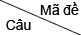 00100200300481AADD82DDCA83CDDA84DABB85DCBC86CCCD87CDCA88ADAD89DBAA90BCCB91CCBC92ABCB93DACA94BAAC95DDDC96BDDB97DBBB98AACD99BDAA100BBCD101DAAD102ADBB103CBDC104CCDD105AAAA106BACB107BDBD108CBDD109CCCC110BCAA111DABB112AAAB113CBAC114CCBD115ACDC116DDAB117BADC118ABDA119BBBA120ABBA